（エ）医療・介護関係者の情報共有の支援ＩＣＴで多職種をつなぐ～ケアキャビネット・グリーングラスの会～日時：令和元年１１月１９日（火）　　　１８：３０～２０：００場所：市立備前病院　付属棟２階会議室あいさつＩＣＴによる情報共有ツール「ケアキャビネット」を活用して話題提供「活用事例の紹介と運用しての課題と提案」　　・訪問看護の立場から：わかくさ訪問看護ステーション　　中野 歩 氏・リハビリの立場から：市立吉永病院診療支援部　　　　　野上哲弘氏グループワーク「使用しての感想と課題、今後に向けての申し合わせについて」仕様に対する質疑応答：㈱両備システムズ及び晴れやかネット事務局新機能の紹介：㈱両備システムズ閉会（エ）医療・介護関係者の情報共有の支援令和元年度多職種研修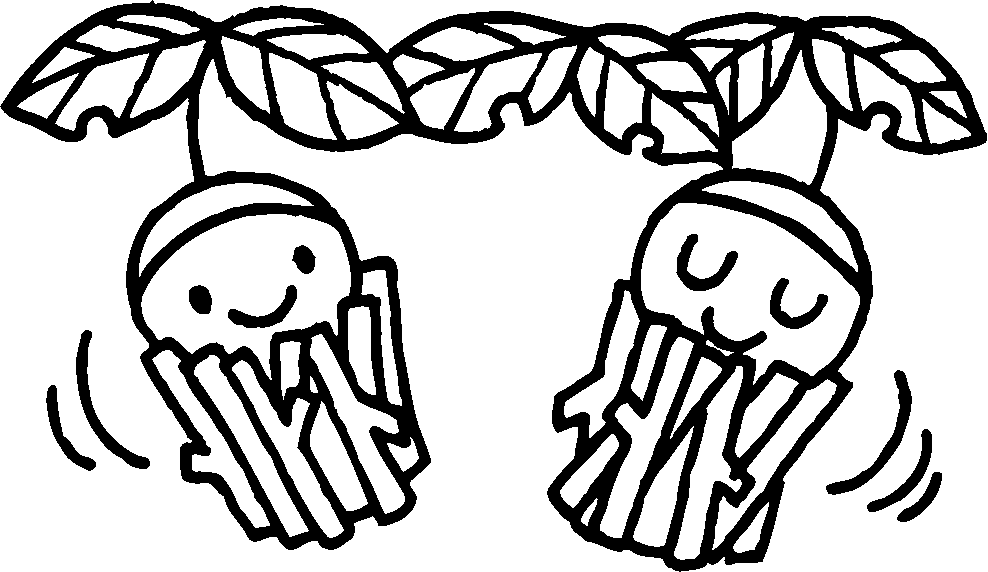 ＩＣＴで多職種をつなぐ～ケアキャビネット・グリーングラスの会～　地域包括ケアシステムの体制づくりとして、限られた人材で適切なサービスを効率よく提供するために、医療・介護に携わる多職種間の情報共有と連携は欠かせません。備前市では、Ｈ28年度からＩＣＴを活用した多職種間の情報共有システム「ケアキャビネット」を導入しましたが、年々活用が低調となっています。そこで、今後の有効活用を目指して、意見交換の場を開催します。お忙しいと思いますが、皆さんお誘いあわせの上、ぜひご参加ください。尚、新機能も充実しており、併せてご紹介させていただきますので、お手持ちのｉｐａｄ（充電して来てください）をご持参ください。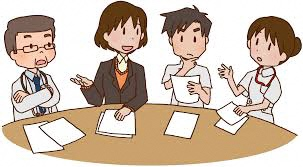 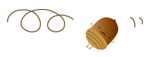 多職種研修 グリーングラスの会 参加申込書事業所名連絡先ＴＥＬ：　　　　　　ＴＥＬ：　　　　　　ＴＥＬ：　　　　　　参加者氏名参加者氏名職種備考